ПРОЕКТ«Знакомство с творчеством С. Я. Маршака детей дошкольного возраста» Составила воспитатель: Паншина Е.Н.Актуальность проектаСовременные родители уделяют мало внимания творчеству детских советских поэтов и писателей, т. к. считают их произведения устаревшими и неинтересными для детей XXI века. Данным проектом хотелось бы доказать актуальность и современность стихов С. Я. Маршака, их музыкальность, ритм и необыкновенный юмор.Цель: пополнение знаний детей и их родителей с творчеством советского детского поэта Самуила Яковлевича Маршака.Задачи проекта:познакомить детей с биографией С. Я. Маршака;продолжать знакомить детей с основными произведениями С. Я. Маршака:обогатить знания детей об окружающем мире: объекты социального назначения, природный мир, мир творчества, профессии и ремесла, предметный мир;формировать эмоционально-образное восприятие произведений;воспитывать способность наслаждаться художественным словом, чувствовать и понимать образный язык сказок, пьес, рассказов, стихов;воспитывать у детей способность сопереживать героям произведений;способствовать воспитанию у детей добрых чувств, умения удивляться красоте родной природы;продолжать работу по формированию нравственного и патриотического воспитания;развивать познавательные и умственные способности, речь детей;приобщать родителей к семейному чтению литературы.Гипотеза – педагогическая деятельность по ознакомлению с писателем будет способствовать развитию у детей желания и стремления познавать творчество других поэтов и писателей, формированию целостной картины мира, развитие литературной речи, развитие художественного восприятия и эстетического вкуса.Участники проекта:- дети подготовительных групп «Маленькая Фея» и «Дюймовочка».- родители воспитанников.- воспитатель: Паншина Е.Н.- учителя-логопеды: Карасева П.Л, Коробцова Е.А.Тип проекта: ТворческийСрок выполнения: с 13 апреля по 24 апреля 2015 г. (Долгосрочный).Виды детской деятельности: игровая, познавательная, коммуникативная, познавательно-исследовательская, двигательная, продуктивная.Содержание проекта:I. Подготовительный этап.-Подбор книг с произведениями С.Я.Маршака;- Презентация «Биография С. Я. Маршака»;- Организация выставки книг.- Подобрать материалы для дидактических игр.- Подготовка конспекта непосредственно-образовательной	 деятельности по художественно-эстетическому развитию  по рисованию «Зоопарк».- Подготовка конспекта к итоговому мероприятию по произведениям С.Я. Маршака. II. Основной этап.III. Заключительный этап.1.Итоговое мероприятие «Путешествие по произведениям С.Я Маршака».2. Оформление выставки детского творчества «Любимые герои из произведений С.Я.Маршака».Взаимодействие с родителями.изготовление поделок к произведениям С. Я. Маршака вместе с детьми;домашнее чтение произведений С. Я. Маршака;изготовление костюмов, атрибутов, декораций к инсценировке стихотворения «Вот какой рассеянный»;участие в проведение викторины по произведениям С.Я. Маршака.Мероприятия проектаВывод:За время проекта дети познакомились с краткой биографией советского детского поэта С. Я. Маршака, его детскими годами, также вспомнили старые и познакомились с новыми основными произведениями поэта.Дети разучили несколько новых понравившихся стихотворений из сборников С. Я. Маршака «Круглый год» и «Детки в клетке».Очень весело прошло итоговое мероприятие «Путешествие по произведениям С.Я.Маршака». На мероприятии участвовали дети параллельной группы «Дюймовочка». Со всеми играми дети справились. Также познавательной оказалась сюжетно-ролевая игра «Вокзал». В первой половине дня дети из больших строительных блоков создавали здание вокзала, потом в ход пошли стулья, мелкий конструктор. Очень пригодились для этой постройки иллюстрации в книжках С. Я. Маршака, т. к. у современных детей мало собственных познаний о вокзале, поездах и поездках на поезде. Во второй половине дня игра получила сюжетно-ролевое направление. Развитие сюжета началось по стихотворению «Багаж». По ходу игры распределялись роли, раздавались атрибуты и костюмы. Дети много узнали из жизни вокзала: о пассажирских и товарных поездах, о правилах поведения в транспорте.В беседе о правилах поведения на дорогах нам очень помогло стихотворение «Мяч».А формирование элементарных математических представлений очень раскрасило использование стихов «Веселый счет».Интересно прошла театрализованная игра «Зоопарк». Эта тема детям хорошо знакома, но благодаря стихотворениям «Детки в клетке» и «Где обедал воробей?», дети узнали новых животных, выучили стихи, а также потренировались образовывать множественное число названий детенышей в разных падежах. В заключении дети создали из пластилина свой зоопарк.Дети закрепили умение рисовать иллюстрации к стихотворению, соблюдая цветовую гамму и последовательность, в итоге получилась коллективный коллаж.Интересно прошла викторина по загадкам и произведениям С. Я. Маршака с использованием слайд-шоу.Кульминацией проекта стала драматизация сказки «Сказка о глупом мышонке». Дети с удовольствием в театрализованной постановке. Все выучили свои слова и слова общего проговаривания, декорации и костюмы для инсценировкиготовили совместно с родителями. Этопроизведение  дети выбрали сами, т.к. в этой инсценировке могут участвовать все дети группы, стихи выучили быстро и часто дети самостоятельно разыгрывали отдельные сцены стихотворения.Выдвинутые ранее нами гипотезы подтвердились, организация работы по ознакомлению с творчеством писателя способствует развитию у детей желания и стремления познавать творчество других поэтов и писателей, формированию целостной картины мира, развитие литературной речи, развитие художественного восприятия и эстетического вкуса.Перспективы дальнейшей работыЦель:- воспитание любви к произведениям классиков советской детской литературыЗадачи:- знакомить детей с другими советскими детскими писателями;- укреплять детско-родительские отношения;- продолжать работу по семейному воспитанию «Чтение с мамой»;- в перспективе, работая над проектом по ознакомлению с творчеством С. Я. Маршака, можно вывести отдельную линию о пожарной безопасности, о поведении в чрезвычайных ситуациях, о работниках спасательных служб по таким произведениям, как «Кошкин дом», «Рассказ о неизвестном герое», «Пожар».Список литературы:1. Маршак С.Я., Собрание сочинений: В 8 т. Т. 1. - М.:
Художественная литература, 1968. - С. 5-15.2. Владимирова Л.А. «Поэзию я полюбил очень рано…»: [сценарий путешествия по Стране Маршака для детей 7-9 лет] // Книжки, нотки и игрушки для Катюшки и Андрюшки. - 2007 . - № 9. - С. 4 - 8.3. Зархи С. Б. «Я думал, чувствовал, я жил…»: [сценарий литературного вечера о Маршаке для старшеклассников] // Читаем, учимся, играем. - 2007. - № 8. - С. 11 - 21.4. Киселёва Т. Это имя помнят и ребята, и взрослые: [из опыта работы библиотеки по популяризации творчества С.Я. Маршака] // Библиотека. - 2002. - № 10. - С. 42 - 44.5. Миронова М. Чайнворд по стихотворениям С. Маршака // Жили-были. - 1996. - № 9. - С. 7.6. Олиферова Л. Наши добрые соседи: Водевиль в трёх действиях с прологом (Продолжение сказки С. Я. Маршака «Кошкин дом» // Дошкольное воспитание. - 1999. - № 3. - С. 106 - 122.7. Папулова С. Путешествие по стране Маршака: [сценарий] // Библиотека. - 2001. - № 9. - С. 70 - 72.8. Подумай-разгадай: [загадки в стихах к произведениям Маршака] // Отчего и почему. - 2000. - № 3. - С. 18 - 19.9. Светикова П. Литературный утренник, посвящённый творчеству С. Я. Маршака / Книги-детям. - М.: Детгиз, 1957. - С. 95 - 129.10. Светлова Г. Что такое стихи?: [конспекты занятий по произведений С. Я. Маршака] // Дошкольное воспитание. - 2002. - № 6. - С. 101 - 104.11. Сорокина Н. В гостях у сказки: [театрализованная игра по сказкам С. Я. Маршака] // Дошкольное воспитание. - 1998. - № 5. - С. 133 - 136.12. Тикунова Е. «Мальчик из села Поповки»: [беседа по стихотворению С. Я. Маршака о войне] / Е. Тикунова. У войны не детское лицо // Дошкольное воспитание. - 2005. - № 5. - С. 3.ПРИЛОЖЕНИЕ №1.Итоговое мероприятие:" Путешествие по произведениям С. Я. Маршака».Цель: Обобщение знаний детей о писателе С.Я. Маршаке, его произведений.Задачи:учить эмоционально воспринимать и осознавать содержание текстов, умение отвечать на вопросы по произведениям;развивать артистические способности детей, чувство юмора, координацию движений, активизировать и обогащать речь детей, творческое воображение, внимание, эмоциональную сферу- дикцию, мимику, жесты;воспитывать интерес к литературе, чтению книг, желанию знакомиться с новыми произведениями, желание помогать тем, кто нуждается в помощи.Оборудование: портрет писателя С. Я. Маршака; иллюстрации художников к книгам С. Я Маршака; сумка и фуражка, конверт, бандероль, игрушки-отгадки, «чудесный мешочек» для Почтальона; маски-шапочки, домик, предметы для постановки театрализованной игры, звукозапись.Ход мероприятия:Вводная часть:Логопед: Здравствуйте мои дорогие ребята! Как здорово, что  все мы  здесь сегодня  собрались!Все в сборе – дети, взрослые,Мы можем начинать.Но прежде надо дружноВсем-здравствуйте сказать! (здороваемся)	Основная часть: Логопед: Ребята, с произведениями какого поэта мы знакомились всю неделю? (найти портрет среди других поэтов, писателей).Л: Правильно! Это великий детский писатель С. Я. Маршак. Он прожил долгую жизнь, его книги знаете вы, знали ваши мамы, папы, и даже бабушки и дедушки. И сегодня я хочу пригласить вас в увлекательное путешествие в страну сказок и стихов Маршака. Мы с вами будим вспоминать и читать добрые, весёлые произведения этого замечательного писателя. А на чём мы отправимся в это путешествие, вам придётся угадать.Что за чудо? Длинный  дом,Окна светлые кругом,Носит обувь на резинеА питается бензином. (автобус)(Дети отгадывают загадку, все садимся в автобус, выбирается водитель считалочкой Маршака, и все под песенку "мы едем, едем, едем" отправляемся в путешествие).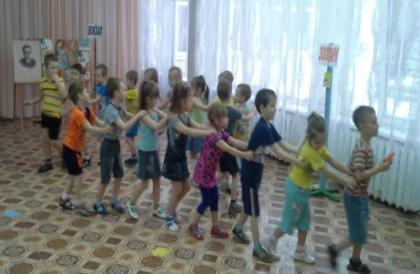 Станция "Вокзал"Л: Ой, ребята, что это там происходит? Что там за шум?(Вбегает дама в шляпе, с сумочкой)-Разбойники, воры, уродыСобака не той породы.Отдайте мою собачонку-у-у-у-у.Л: Ребята, а вы знаете кто это?Л: А из какого произведения эта героиня?Л: А давайте вспомним первые строки этого стихотворения.Л: Продолжаем наше путешествие.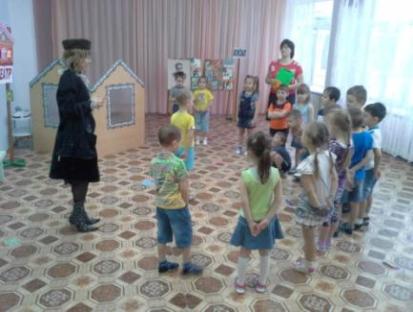 Станция "Загадка".Л: А вы знаете, что С. Я. Маршак придумывал для таких детей как вы, различные загадки. Давайте попробуем их отгадать. (показ слайдов с загадками).1 загадка-(очки) .2-(пила). 3-(сапоги) .4-(спички) -А вы помните, что спички очень опасный предмет? (На экране появляются цифры 01)Л: Что это за цифры?     Ответы детей.Л: Запомни каждый гражданин пожарный номер.Дети-01.Л: Огонь наш друг, но не всегда,Бывает от него беда!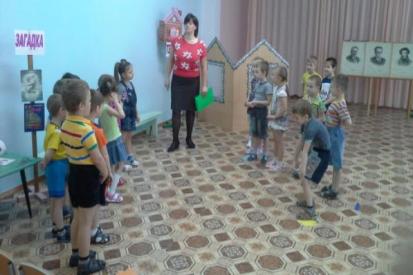 (Слышится чириканье воробья).Л: Ребята что это за звук?Дети: это чирикает воробей.Л: А где обедал воробей?Дети: В зоопарке у зверей!Л: А вы хотите побывать в зоопарке?Дети: ДаЛ: Тогда поехали!Станция "Зоопарк"Проведение пальчиковой гимнастики ребенком «Где обедал воробей».Станция "Театр"Л: А вы хотите в театр? Проходите.(Слышится писк. Достать игрушку мышонка)Л: Какой ты маленький, наверно заблудился, откуда же ты взялся?Дети: Это мышонок из произведения "Сказка о глупом мышонке".Л: Давайте посмотрим эту сказку. А покажут нам её дети группы «Маленькая Фея».(показ театрализации "Сказка о глупом мышонке").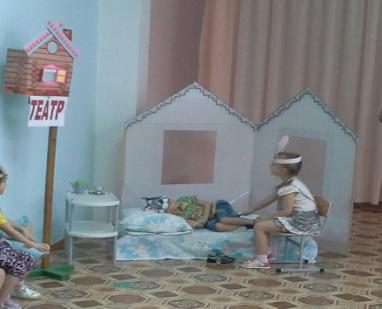 Воспитатель: Пела ночью мышка в норкеМышка: Спи мышонок, замолчиДам тебе я хлебной коркиИ огарочек свечи.В: Отвечает ей мышонок:Мышонок: Голосок твой слишком тонок.Ты мне мама не пищиЛучше няньку поищи.В: Побежала Мышка-мать,Стала Утку в няньки звать:Мышка: Приходи к нам, тетя Утка,Нашу детку покачать.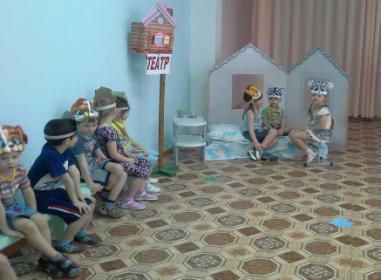 В: Стала петь мышонку Утка:Утка: Баю-бай, усни, малютка!После дождика в садуЧервяка тебе найду!В: Глупый маленький МышонокОтвечает ей спросонок:Мышонок: Нет, твой голос не хорош:Очень громко ты поешь.В: Побежала Мышка мать,Стала Жабу в няньки звать:Мышка: Приходи к нам, тетя Жаба,Нашу детку покачать.В: Стала Жаба важно квакать:Жаба: Ква-ква-ква – не надо плакать,Спи, Мышонок, до утраДам тебе я комараВ: Глупый маленький Мышонок отвечает ей спросонок:Мышонок: Нет, твой голос не хорош:Очень скучно ты поешь.В: Побежала Мышка мать,Стала Лошадь в няньки звать.Мышка: Приходи к нам, тетя Лошадь,Нашу детку покачать.Лошадь: Иго-го!В: поет Лошадка…Лошадь:…Спи, Мышонок, сладко-сладко,Повернись на правый бок,Дам овса тебе мешок.В: Глупый маленький МышонокОтвечает ей спросонок:Мышонок: Нет, твой голос не хорошОчень страшно ты поешь.В: Побежала Мышка мать,Стала Свинку в няньки звать.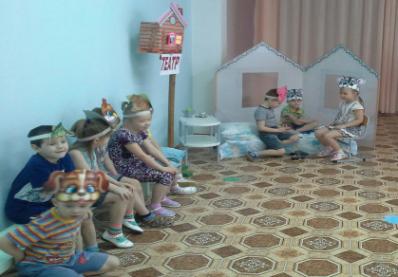 Мышка: Приходи к нам, тетя Свинка,Нашу детку покачать.В: Стала Свинка хрипло хрюкать,Непослушного баюкать…Свинка: Баю-баюшки,Хрю-хрю!Успокойся, говорю!В: Глупый маленький МышонокОтвечает ей спросонок:Мышонок: Нет, твой голос не хорошОчень грубо ты поешь.В: Стала думать Мышка-матьМышка: Надо Курицу позвать… Приходи к нам, тетя Клуша,Нашу детку покачать.В: Закудахтала Наседка:Курица: Куд -куда, не бойся детка.Забирайся под крыло, Там и сухо и тепло.В: Глупый, маленький МышонокОтвечает ей спросонок:Мышонок: Нет, твой голос не хорош,Эдак вовсе не уснешь!В: Побежала Мышка мать,Стала в няньки Щуку зватьМышка: Приходи к нам, тетя Щука, Нашу детку покачать.В: Стала петь Мышонку ЩукаНе услышал он не звукаРазевает Щука рот И  не слышно, что поет.В: Побежала Мышка мать, Стала в няньки Кошку звать.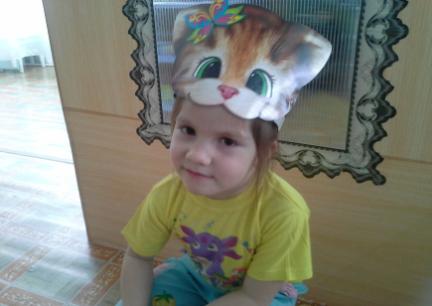 Мышка: Приходи к нам, тетя Кошка,Нашу детку покачать.В: Стала петь мышонку КошкаКошка: Мур-мур-мур, Усни, мой крошка...Мяу-мяу, ляжем спать,Мяу-мяу на кровать.В: Глупый маленький МышонокОтвечает ей спросонок:Мышонок: Голосок твой так хорошОчень сладко ты поешь.В: Прибежала Мышка-мать,Посмотрела на кровать,Ищет глупого Мышонка,А мышонка …Все: … Не видать!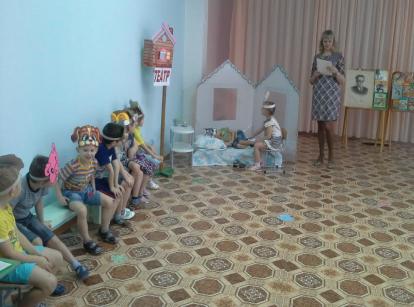 В: Мне очень понравились, ребята, как вы выступали, вы были активными, весёлыми. Знаете много произведений С. Я. Маршака и у нас сегодня хороший день.  И  хочу закончить такими строками «ЛЮБИТЕ МАРШАКА, УЧИТЕСЬ У НЕГО!»Л: Ну вот ребята наше путешествие подходит к концу, и нам нужно возвращаться в наш детский сад.(садимся в автобус и возвращаемся)Л: Вот мы и в детском саду.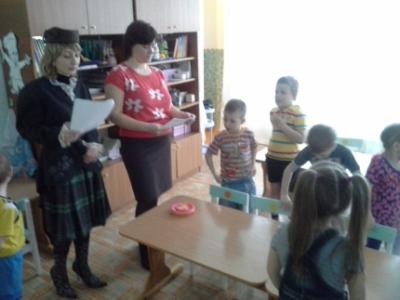 Заключительная часть: Л: Мои дорогие, скажите мне пожалуйста, у какого писателя мы побывали в гостях? Какие вспомнили произведения? Что рисовали? Выставка детских работ.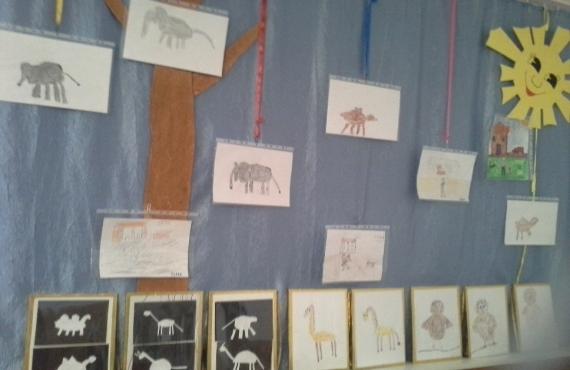 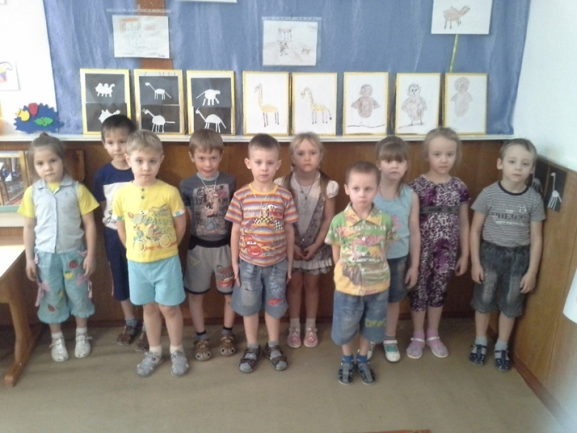 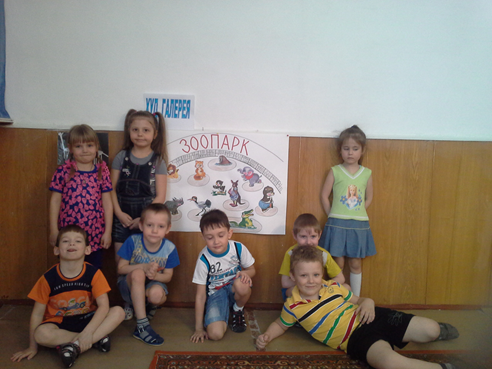 ОбразовательныеобластиСодержание деятельности детейПознавательное развитиеРечевое развитиеХудожественно-эстетическое развитиеФизическое развитиеСоциально-личностное развитиеФормирование элементарных математических представлений на основе стихотворения «Веселый счет».Формирование целостной картины мира- Знакомство с детскими годами С. Я. Маршака.Формирование представления осезонных изменений по стихотворению «Круглый год».- Вечер загадок и викторина по произведениям С. Я. Маршака- Формирование интереса и потребности в чтении- Знакомство с творчеством С. Я. Маршака- Разучивание стихотворений из произведения «Круглый год», «Где обедал воробей?»- Формирование грамматического строя речи, образование форм множественного числа существительных, обозначающих детенышей животных, употребление этих слов в именительном и винительном падеже на основе произведения «Детки в клетке».- Рисование по произведению «Детки в клетке», «Где обедал воробей?», «Сказка об умном мышонке».- Аппликация «Кошкин дом».- Конструирование «Вокзал».- Лепка – коллективная работа «Зоопарк»- Слушание музыки- Конструирование «Вокзал» из напольного конструктора «Лего».- Пальчиковая гимнастика «Воробушек», «Животные»- Физминутка «Звериная зарядка»- Подвижная игра «Кошка- мышка», «Мыши дернули за гири».- Воспитание потребности в соблюдении режима по стихотворению «Ванька-Встанька»- Воспитание опрятности, аккуратности и привычки следить за своим внешним видомИгровая деятельность.- Дидактическая игра «Где обедал воробей?»- Сюжетно-ролевая игра «Вокзал» по стихотворению «Багаж»- Развитие умения использовать в сюжетно-ролевой игре постройки собственного конструирования «Вокзал»- Театрализованная игра «Зоопарк» по стихотворениям «Детки в клетке» и «Где обедал воробей?»- Инсценировка стихотворения «Вот какой рассеянный».- Подготовка к инсценировки по стихотворению «Сказка о глупом мышонке».Приобщение к элементарным общепринятым нормам.- Воспитание любви и уважения к своим родителям, к своей семье по произведению «Сказка о глупом мышонке»- Закреплять знания о правилах дорожного движения по стихотворению «Мяч»- Воспитание правил поведения и безопасности в общественных местах, например, в транспорте- Развитие умения распределять роли в театрализованной игре «Зоопарк».Трудовая деятельность.- Организованная деятельность в книжном уголке- Подбор книг по теме «С. Я. Маршак»- Реставрационная совместная деятельность детей и педагога.Содержание работыСрокиРезультатыI. Подготовительный этапIМетодическая работа с педагогами:
– «Жизнь и творчество С.Я.Маршака»;– подбор детской художественной литературы писателя. 8.04-10.04аннотация биографии и творчества С.Я.Маршака;картотека произведений.IIРабота с детьми:– подбор детских книг С.Я.Маршака для смены в книжном уголке.13- 14 апреляаннотация произведений.IIIРабота с родителями: 
– консультация «Произведения  С. Я. Маршака в вашем доме»13-24 апреля 
информационный стенд (список литературы по возрасту).II. Формирующий этапIРабота с педагогами: – дидактические игры (словесные) с использованием отрывков из произведений С.Я.Маршака; – разработка сценариев по его произведениям.13-17апрелякартотека игр; список постановок к произведениям писателя;II.Работа с детьми:– чтение произведений писателя;- рассматривание иллюстраций; –проведение литературных викторин; – заучивание стихов; –рисунки детей;
– изготовление «Книжки-малышки» (творчество детей);
– инсценировка по произведениям;
– мероприятие посвященное творчеству писателя;13-24 апреляоформление выставки «Любимые герои из произведений С.Я.Маршака»;
театрализованное представление;
конспект итогового мероприятия;III.Работа с родителями: 
– практическая деятельность совестно с детьми; – посещение магазина, библиотеки и «приобретение» литературы.10-13апреля
создание фото и видеотеки;III. Итоговый этапI.Работа с детьми:– рисунки детей; – проведение викторины по произведениям С.Я.Маршака.20-24апрелявыставка «Юные художники-иллюстраторы»;
конспект викторины;II.Работа с родителями:Летопись семьи «От А до Я» по произведениям писателя (опыт семейного воспитания на произведениях С.Я.Маршака).20-24апрелявыступление на родительском собрании.